THE KK FAMILY 2014-1015Ezra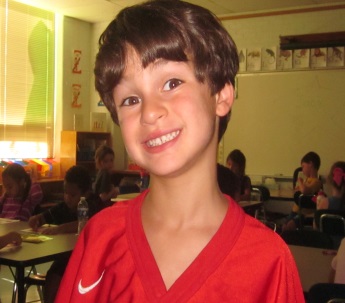 Donte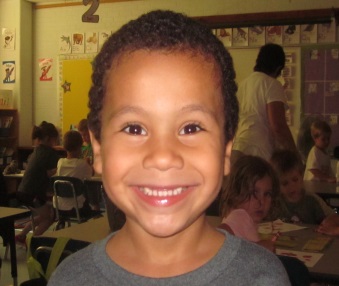 Russell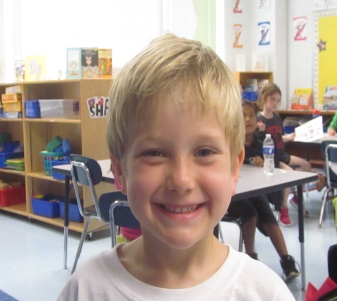 Jack (James)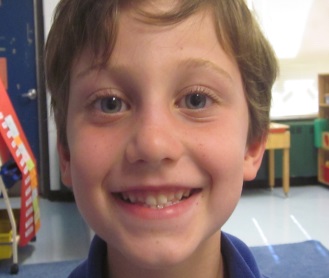 Greer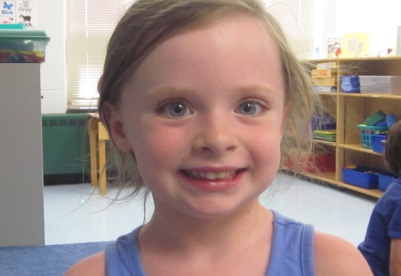 Coco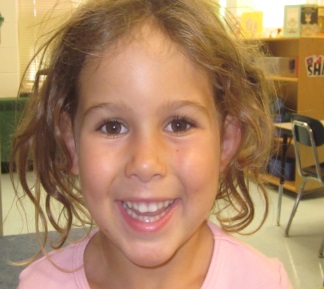 Kendyll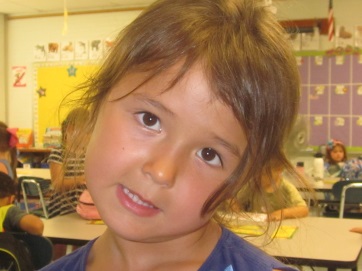 Ryan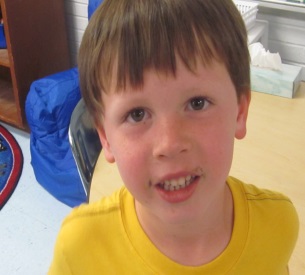 Simon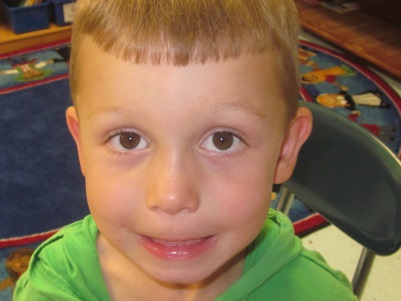 Aileen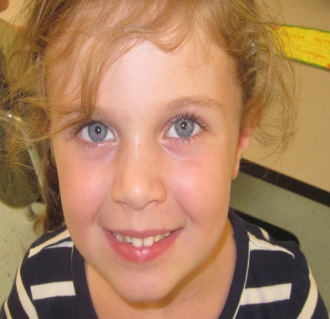 Sophia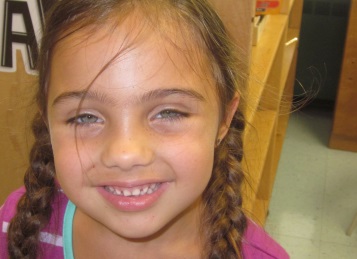 Steven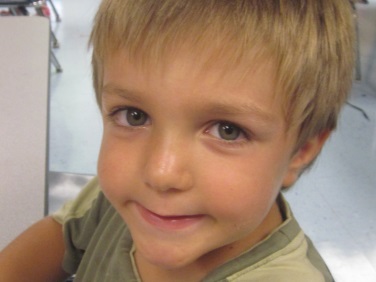 Gates (Elisabeth)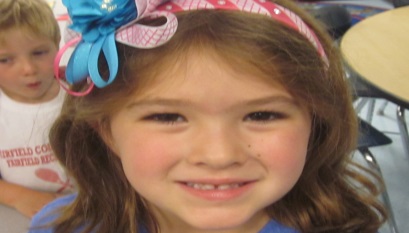 Nathaniel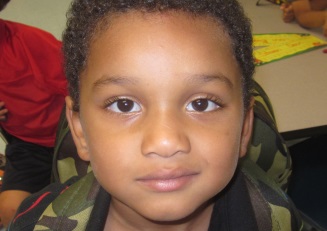 Kieran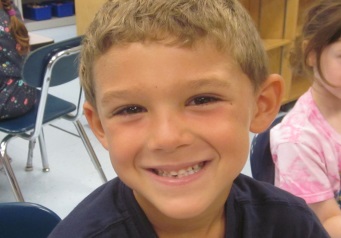 Gabriella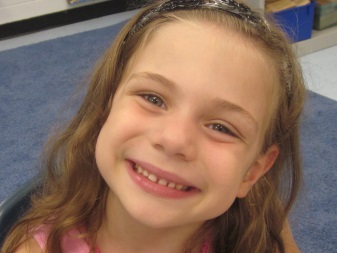 Ann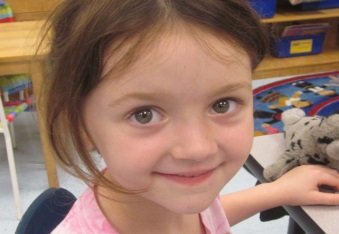 